Fotosyntéza stromů – 1340, BI – 1.A (3.2.2022)(6.2.22) Studenti 1.A si v hodině chemie v rámci projektu IKAP2 – Učíme se zeživota pro život – zopakovali a prohloubili učivo o fotosyntéze. Cílem aktivity bylo na jednoduchých chemických rovnicích objasnit, čím jsou pro nás stromy významné, a získat další informace o fotosyntéze dřevin. Po seznámení s výchozím textem (příloha1) žáci pracovali samostatně nebo ve dvojicích a snažili se vypracovat úkoly k textu (příloha 2). Ke konci hodiny dobrovolníci prezentovali svoji práci před ostatními spolužáky a jejich aktivita byla většinou ohodnocena kladně. 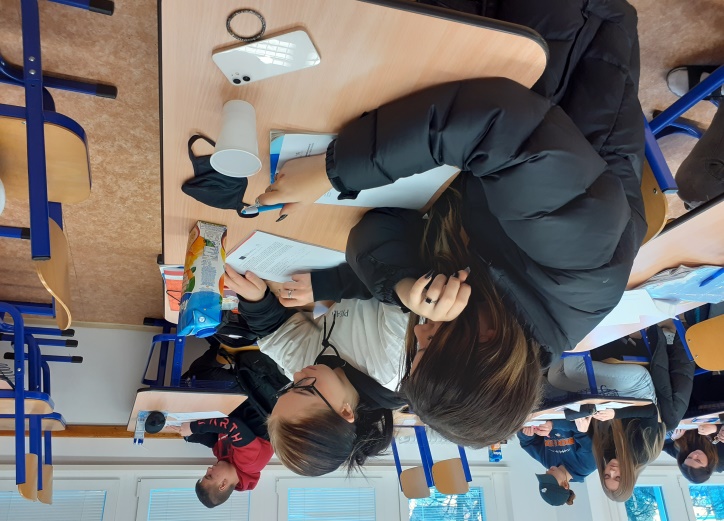 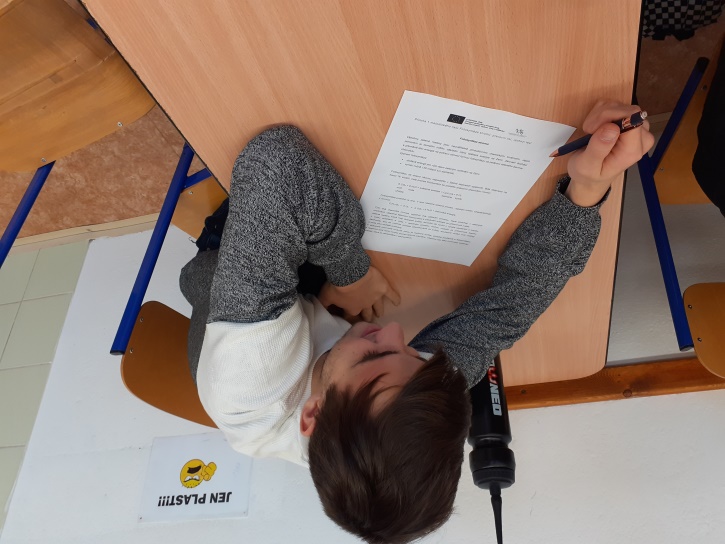 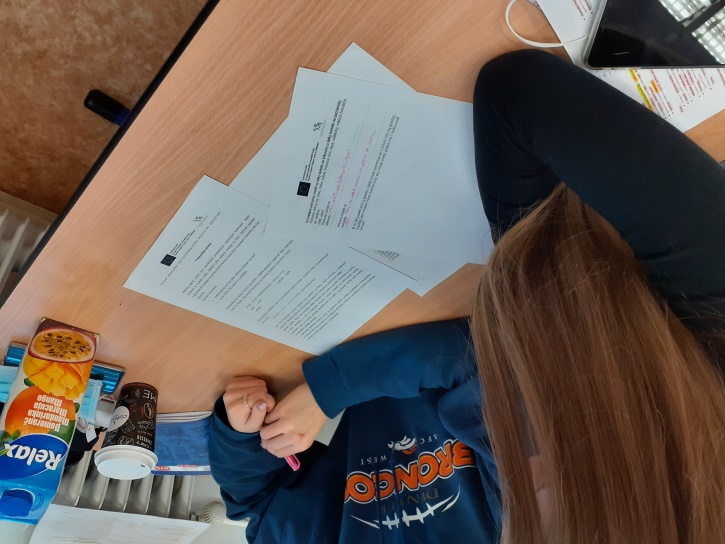 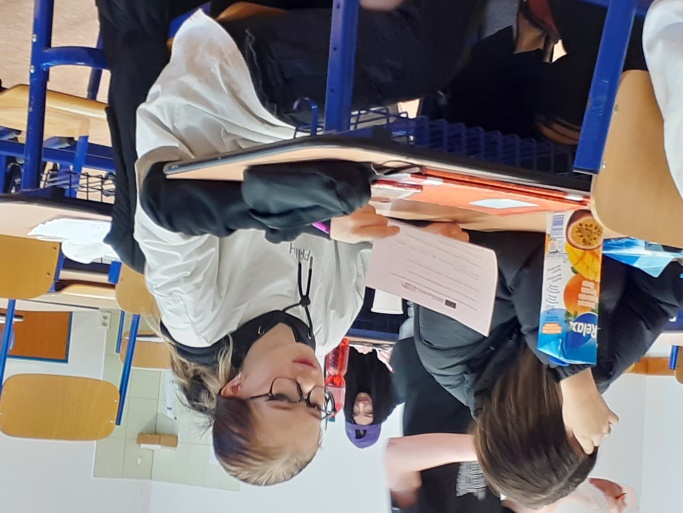 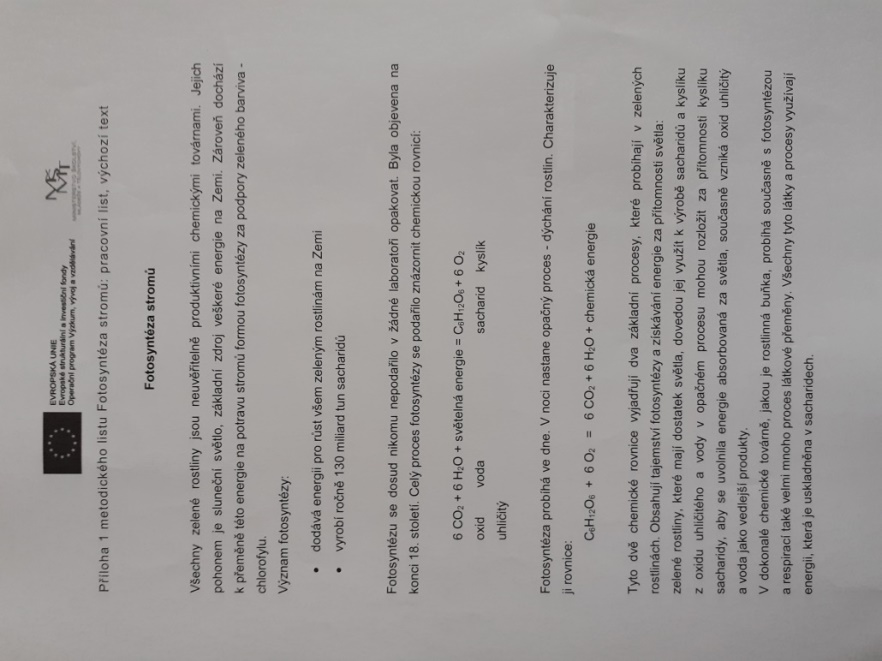 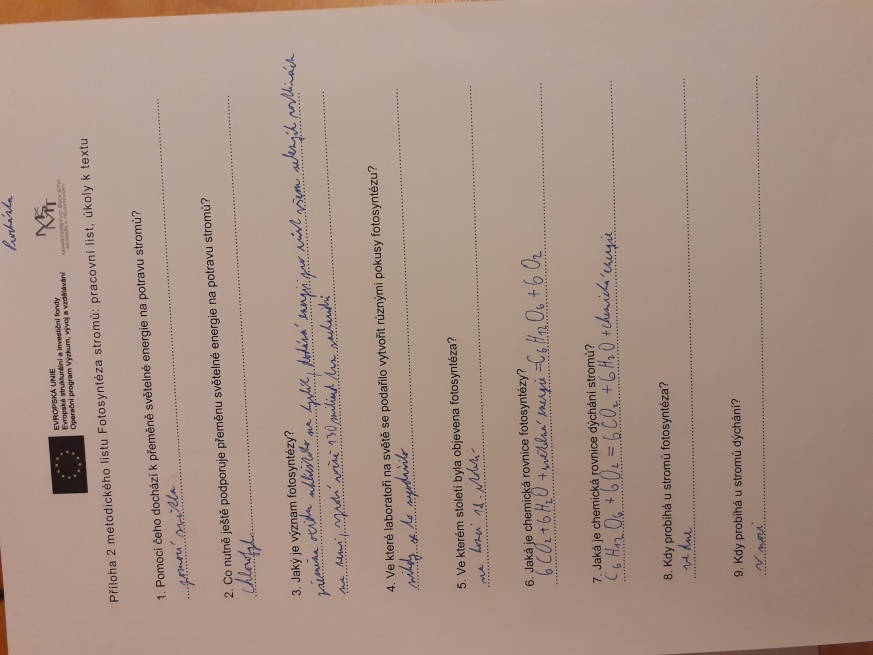 